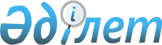 О внесении дополнения в постановление Правительства Республики Казахстан от 16 января 1998 года № 17Постановление Правительства Республики Казахстан от 21 октября 1998 года № 1072     Правительство Республики Казахстан ПОСТАНОВЛЯЕТ:     Внести в постановление Правительства Республики Казахстан от 16 января 1998 года № 17  P980017_

   "О Плане законопроектных работ Правительства Республики Казахстан на 1998 год" следующее дополнение:     План законопроектных работ Правительства Республики Казахстан на 1998 год, утвержденный указанным постановлением, дополнить строкой, порядковый номер 46-1, следующего содержания:     "46-1 О внесении           Минюст   октябрь   ноябрь   декабрь            изменений и            дополнений            в некоторые            законодательные            акты Республики            Казахстан      Премьер-Министр     Республики Казахстан      Оператор:     А.Е. Турсынова      Специалист:   Э.А. Жакупова 
					© 2012. РГП на ПХВ «Институт законодательства и правовой информации Республики Казахстан» Министерства юстиции Республики Казахстан
				